Методические рекомендации к уроку литературного чтения в 1 классеОбразовательная система: Школа РоссииТип урока: Изучение нового материалаОборудование: компьютер, мультимедийный проектор, экран,  Азбука В.Г. Горецкий, карточки. Тема: Согласные звуки [м], [м’]. Буква М, м.Цель: создать условия для ознакомления учащихся со звуками [м], [м’] и буквой М, их обозначающей.Задачи: закрепление знаний об особенностях гласных и согласных, твёрдых и мягких звуков; формирование умения классифицировать по совместно найденному признаку; развитие речевой и мыслительной деятельности учащихся; воспитание доброжелательного отношения учащихся друг к другу.Личностные УУДФормирование: мотивации к обучению; адекватной самооценки учебной деятельности; готовности открыто выражать свою позицию на уроке.Регулятивные УУДФормирование: умения определять и формулировать цель на уроке с помощью учителя; планировать своё действие в соответствии с поставленной задачей; умения оценивать результат своей деятельности, самоконтроль процесса и результатов деятельности.Коммуникативные УУДФормирование: умения слушать и понимать речь других; оформлять свои мысли в устной форме; сотрудничать с одноклассниками при решении учебных задач.Познавательные УУДФормирование: умения моделировать звуковой состав слова: отражать в модели качественные характеристики звуков, используя разные цвета; различать звуки: гласные и согласные, согласные звонкие и глухие, согласные твердые и мягкие; Умения читать слоги, слова с изученной буквой;  умения объяснять значение слова; находить ответы на вопросы в тексте.                                                                                                    Приложение 1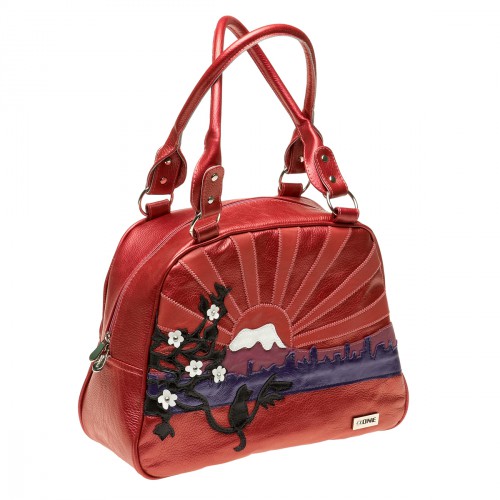 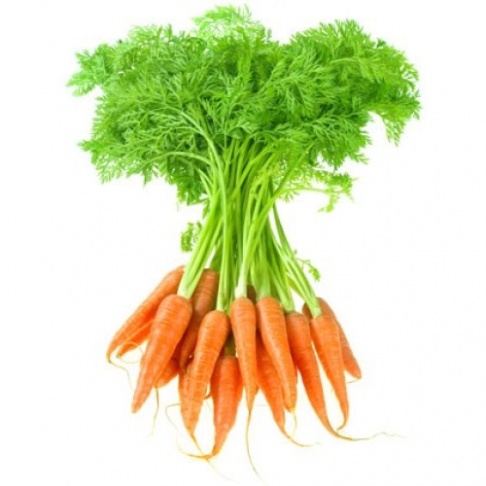 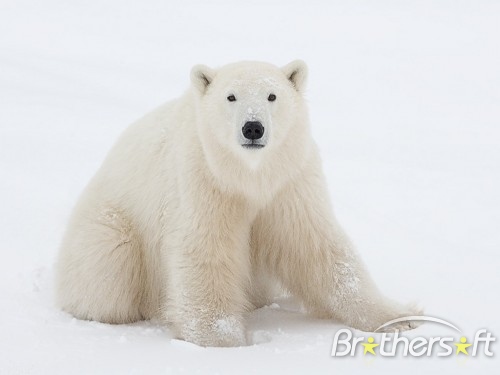 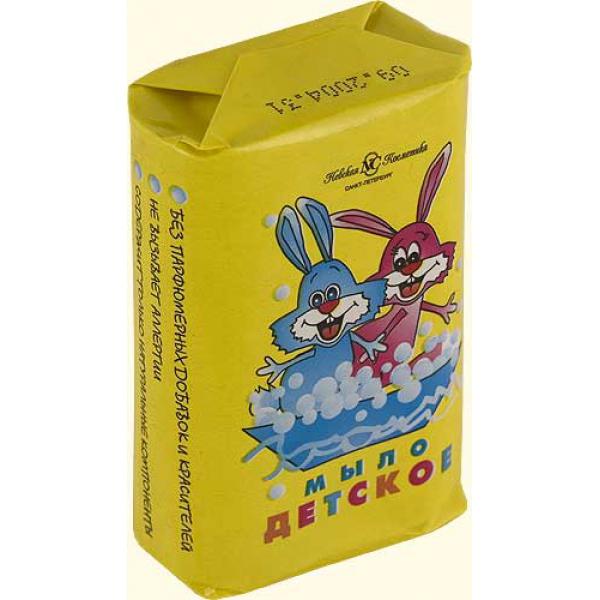 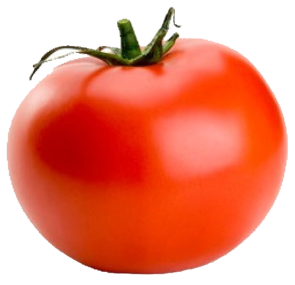 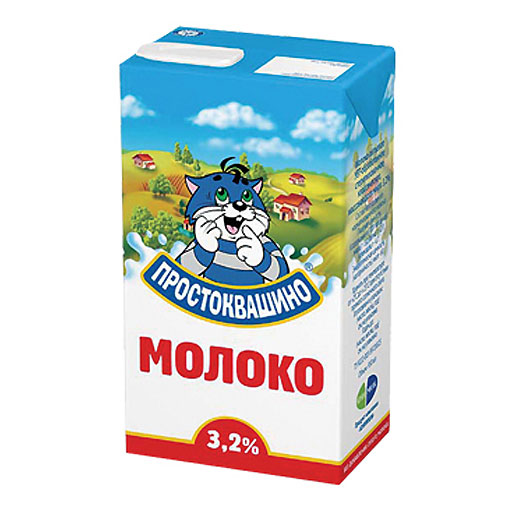      Этапы урока                                                                        Содержание                                                                        СодержаниеФормируемые УУД     Этапы урока                          Деятельность учителя   Деятельность учащихсяФормируемые УУД1.Включение в учебную деятельность2. Актуализация знаний3. Постановка учебной задачи.4. Построение проекта выхода из затруднения( открытие нового знания)..Слого-звуковой анализ слов.Игра «Твердый –мягкий»Знакомство с буквой М.V. Первичное закрепление. Чтение слогов-слияний.VI. Самостоятель-ная работа с самопроверкой.ФизминуткаVII. Включение в систему знаний и повторение.Чтение слов в учебнике.Физминутка для глаз.Работа с текстом.VIII. Подведение итогов урока. Рефлексия деятельности.Прозвенел уже звонок,Начинается урок.Мы сегодня не одни,Гости на урок пришли.Повернитесь поскорей,Поприветствуйте гостей!Вы друг  другу улыбнитесь, И тихонечко садитесь!- Внимание на экран. (Слайд 2)- На какие 2 группы можно разделить эти буквы?(Слайд 3)- Назовите буквы, которые обозначают гласные (согласные) звуки? Докажите.  (Слайд 4) - В ходе урока к одному из этих рядов добавится еще одна буква. А какая, вы узнаете чуть позже…- Отгадайте загадки.С городом этим трудно сравнитьсяГлавный в стране он, Это – столица!- Произнесите первый звук в слове Москва.Быстрый транспорт городской,Но особенный такой –Под землей вагоны катит,Места всем доехать хватит!- Произнесите первый звук в слове метро.- О чем пойдет сегодня на уроке речь?Работа в паре. На экране предметная картинка с изображением дома. (Слайд 6)- Что изображено на экране?- У вас на столе лежит схема слова «дом».Выполните слого-звуковой анализ слова в паре.Проверка(Пара детей выходит к доске со своей схемой слова и прикрепляет на доску)- Согласны с работой ребят?Проверка (Слайд 7)- Какой звук вы слышите в конце слова?- Дайте  характеристику этому звуку. На экране предметная картинка с изображением мела. (Слайд 8)- Что изображено на экране?- У вас на столе лежит схема слова мел.Выполните слого-звуковой анализ слова в паре.Проверка(Пара детей выходит к доске со своей схемой слова и прикрепляет на доску)- Согласны с работой ребят?Проверка (Слайд 8) - Какой звук вы слышите в начале слова?- Дайте  характеристику этому звуку. Работа в паре.-Возьмите белую карточку со стола с изображением различных предметов и приготовьте синий и зеленый карандаш. (Приложение 1)- Синим карандашом  отметьте предметы, в названиях которых есть звук [м], зелёным – звук [м`].(Слайд 9)- Назовите слова со звуком [м].Проверка (Слайд 10)- Назовите слова со звуком [м`].Проверка (Слайд 11)- Зачем выполняли это задание?- Какой буквой на письме обозначаются звуки [м], [м`]?Показ буквы М (Слайд 12)- Какие буквы написаны?(Слайд 13) - К каким буквам мы добавим букву М?(Слайд 14) - На что указывают буквы а, о, у, ы?- На что указывают буквы и, е? - Для выполнения  следующего задания вам помогут слова, которые прозвучат в физминутке. -Если вы услышите [м]-приседаете,  [м’] – один раз хлопаете в ладоши.(Мышка, мир,  мебель, рама, семь, гром)Работа с карточками.- Положите перед собой карточку желтого цвета. Возьмите в помощь пальчик. Читаем вместе.- Придумайте с любым слогом слова. - Откройте учебник на странице 85.- Читаем слова по цепочке.- Назовите самые дорогие слова?- А что означает слово «мир»?- Слово «мир» имеет разные значения.Мир – вся земля.Мир – дружеские, хорошие отношения между кем-нибудь, отсутствие вражды или ссоры.- Как называются слова, которые произносятся одинаково, но имеют несколько значений.Глазки видят все вокруг,Обведу я ими круг.Глазкам видеть все дано –Где окно,  где деревцо.Обведу я ими кругПогляжу на мир вокруг.- Читаем текст по цепочке.- Где происходит действие?- О каком уроке идет речь?- Кто работал у доски?- Какие слова написал Вова? - О каком городе шла речь в стихотворении?(Слайд 15)- А что вы знаете об этом городе?Чтение наизусть стихотворения заранее подготовленным учащимся.  - С какими звуками познакомились сегодня на уроке?- Какой буквой на письме обозначены звуки [м], [м`]?- Выберите флажок того цвета, который соответствует вашему настроению после урока. Если задания оказались слишком трудными для вас, вам нужна помощь – поднимите красный флажок. Если вам было трудно выполнить какие-то задания, но вы справились – поднимите синий флажок. Если вы хорошо справились со всеми заданиями и довольны собой – поднимите белый флажок.- Сегодня на столе было три цвета. Из этих трех цветов состоит наш государственный флаг.(Слайд 16)- Молодцы! -Урок окончен!Выполнение действий по алгоритму.Разделить  на группы: буквы гласных и буквы согласных.Дети обосновывают свои ответы.-Это Москва.-[м].- Это метро.[м’].- Мы познакомимся со звуками [м], [м’] и буквой, обозначающей их на письме.-ДомДети рассматривают иллюстрацию, работают со схемами – выполняют слого-звуковой анализ слова.Ответы детей.- Звук [м].- Согласный, звонкий, твердый.- Мел.- Звук [м’].- Согласный, звонкий, мягкий.Дети работают самостоятельно.Дети называют слова.Дети называют слова.- Учились находить слова с  [м], [м`].- Буквой М.-Печатные и прописные, заглавные и строчные.- К согласным буквам.Дети читают слоги с буквой М.- Перед ними согласные звуки произносятся твердо.- Перед ними согласные звуки произносятся мягко.Выполнение действий по алгоритму.Ма-ма-ма-дома я сама.Му-му-му-молоко кому?Мо-мо-мо- едим эскимо.Мы-мы-мы-прочитали мы.Ми-ми-ми-поем ноту ми. Дети называют слова.Дети открывают учебник и читают слова.- Мама, мир.Ответы детей.- Многозначные.Выполнение действий по алгоритмуДети отвечают на вопросы.- Москва – столица нашей Родины.Москва- самый главный город нашей страны.- Со звуками [м], [м`].- Буквой М.Дети выбирают флажок, показывают.Личностные УУДПознавательные УУДРегулятивные УУДПознавательные УУДПознавательные УУДКоммуникативные УУДРегулятивные УУДПознавательные УУДРегулятивные УУДПознавательные УУДКоммуникативные УУДПознавательные УУДРегулятивные УУДПознавательные УУДПознавательные УУДЛичностные УУДРегулятивные УУДЛичностные УУДПознавательные УУДРегулятивные УУДПознавательные УУДРегулятивные УУДЛичностные УУД